Bydgoszcz, 8 marca 2022 r.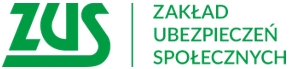 Informacja prasowaEmerytura na konto czy w gotówce? W województwie kujawsko-pomorskim emeryci coraz częściej pobierają emerytury na konta bankowe. Niemal 80 proc. z nich dostaje emerytury przelewem, a pozostałe 20 proc. czeka na emeryturę, którą przyniesie listonosz.Konto w banku, to wygoda i bezpieczeństwo. To również możliwość opłacania rachunków, robienia zakupów przez internet i załatwiania wielu urzędowych spraw. Noszenie gotówki przy sobie to okazja dla kieszonkowców, zaś pieniądze trzymane w domu, to pokusa dla oszustów, którzy wymyślają coraz bardziej przebiegłe sposoby, jak okraść seniorów. Oszukani emeryci często tracą oszczędności całego życia. Nic więc dziwnego, że coraz więcej seniorów mając wiedzę na temat zagrożeń, jakie na nich czyhają, decyduje się  by ich emerytura czy renta była przekazywana na rachunek bankowy – informuje Krystyna Michałek, regionalny rzecznik prasowy ZUS województwa kujawsko-pomorskiego.Tych, którzy konta nie mają i oczekują na wizytę listonosza, ZUS zachęca do wybrania bezpiecznej formy przekazywania świadczeń w formie przelewów. Tym bardziej, że wiele banków oferuje bezpłatny podstawowy rachunek płatniczy dla seniorów, którzy nie mają konta w żadnym banku. Emeryt nie płaci za otwarcie oraz prowadzenie takiego rachunku. Nie ponosi opłat za kartę płatniczą i jej obsługę, czy operacje w bankomatach i wpłatomatach banku prowadzącego rachunek. Bezpłatnych jest także 5 transakcji płatniczych zleconych w miesiącu, jak również 5 wypłat gotówki 
z bankomatów innego banku lub sieci. Mając konto bankowe, można nie tylko w szybki i wygodny sposób wypłacać gotówkę  z bankomatów, płacić kartą płatniczą i za pośrednictwem przelewów internetowych. Korzyści jest o wiele więcej. Można także ustawić tzw. zlecenia stałe. Dzięki nim bank automatycznie, np. co miesiąc, będzie opłacał stałe rachunki. Internetowe konto pomaga także 
w założeniu profilu zaufanego, dzięki któremu można online załatwiać sprawy na portalach wielu urzędów. Emerytura na konto - złóż dyspozycję w ZUSKażdy klient samodzielnie decyduje o sposobie otrzymywania świadczenia z ZUS-u na etapie składania wniosku o konkretne świadczenie. Jeśli otrzymuje z ZUS-u emeryturę czy rentę 
w gotówce, a chciałby zacząć otrzymywać świadczenie na rachunek bankowy, to wystarczy, że wypełni formularz ZUS EZP, czyli wniosek o zmianę danych osoby zamieszkałej w Polsce. Wniosek można złożyć osobiście w placówce ZUS lub wysłać go pocztą. Można również dokonać takiej zmiany korzystając z Platformy Usług Elektronicznych ZUS. Dyspozycję dotyczącą sposobu przekazywania wypłaty zawsze można zmienić - dodaje rzeczniczka. ZUS wypłaca nie tylko emerytury i renty, które otrzymują seniorzy. ZUS to także wsparcie dla młodych, aktywnych zawodowo osób, które korzystają ze świadczeń w konkretnych życiowych sytuacjach, np. z zasiłku macierzyńskiego po urodzeniu dziecka lub z zasiłku chorobowego, gdy 
nie mogą wykonywać zatrudnienia z powodu niezdolności do pracy. Tu ilość przekazów bankowych stanowi odpowiednio 95 proc i 79 proc.Krystyna Michałekregionalny rzecznik prasowy ZUSw województwie kujawsko-pomorskim